AUTORIZZAZIONE PER IL SERVIZIO DELLO SPORTELLO “Ognuno è un genio”Il/La sottoscritto/a __________________________________ nato/a a _________________ il __________, residente in ________________________________ via __________________________ n. _____________, in qualità di genitore del minore ____________________________________________________________, nato/a il _________________________ a _____________________________________________________, classe e sez _______________, Scuola Secondaria di Primo Grado, in accordo con l'altro genitore, con la presente  AUTORIZZAil/la proprio/a figlio/a ad usufruire del servizio dello sportello di consulenza “Ognuno è un genio”, nei giorni previsti e in orario scolastico. Il servizio è completamente gratuito.Laterza, _______________________Firma________________________________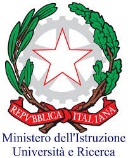 Istituto Comprensivo StataleScuola: Infanzia – Primaria- Secondaria I grado Diaz - Laterza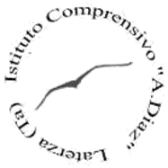 